共青团柳州市委员会关于第28届“中国青年五四奖章”拟推荐集体和推荐人名单的公示根据《共青团广西区委办公室关于做好第28届“中国青年五四奖章”人选推报工作的通知》，通过全市各级基层组织的申报推荐，经研究决定，拟推荐柳州市人民检察院第七检察部等2个集体作为第28届“中国青年五四奖章集体”申报对象；拟推荐谢评周等2名同志作为第28届“中国青年五四奖章”个人申报对象，现进行公示。公示信息附后，接受广大群众监督。对公示对象如有异议，自公布之日起，将意见于2024年1月19日前反馈到共青团柳州市委员会组织部（基层组织建设部）。公示时间：2024年1月12日至1月19日地    址：柳州市启元广场A座10楼团市委组织部（基层组织建设部）联系电话：0772-2835335电子邮箱：lztsw5335@163.com附件：柳州市拟推荐第28届“中国青年五四奖章”候选集体和候选个人名单共青团柳州市委员会   2024年1月12日    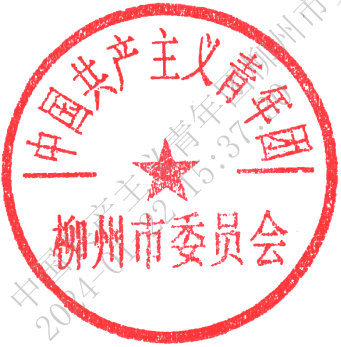 附件柳州市拟推荐第28届“中国青年五四奖章”候选集体和候选个人名单集体（2个）柳州市人民检察院第七检察部上汽通用五菱G20峰会官方用车五菱Air ev研发服务青年团队个人（2人）谢评周    广西汽车集团有限公司装备制造工段长何  博    柳州市柳东新区阳和消防救援站站长